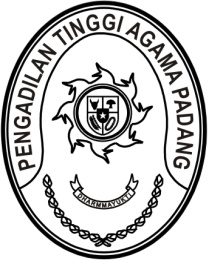 Nomor     	:	W3-A/3    /KP.02.1/5/2023	                31 Mei 2023Lampiran	:	1 (satu) bundel Perihal	:	Permohonan Penilaian DUPAK Analis Kepegawaian Yth. Sekretaris Mahkamah Agung RIc.q. Kepala Biro Kepegawaian Assalamu’alaikum, Wr. Wb.Bersama ini kami sampaikan permohonan penilaian Daftar Usulan Penilaian Angka Kredit (DUPAK) periode 1 Juli 2022 sampai dengan 31 Desember 2022 atas nama: Demikian disampaikan, atas perhatiannya diucapkan terima kasih.Wassalam,	Plt. KetuaDrs. H. Sulem Ahmad, S.H., M.A. NIP. 195607291986031002Tembusan :Ketua Pengadilan Tinggi Agama Padang (sebagai laporan).NONAMANIPJABATANSATUAN KERJAMursyidah, S.AP.199306122019032013Analis Kepegawaian PertamaPengadilan Tinggi Agama Padang